基隆市南榮國民中學107學年度健康促進與蔬食宣導     健康是生命延續首重的要件，有健康的身體與心裡，才有美好的人生！因此，學生健康的議題是非常值得我們重視的！教育部因應世界潮流發起「健康促進學校計畫」，其目的不但有利於學生健康的成長，而且學校的教職員工、家長及社區居民也都蒙受其利，享有健康的觀念與生活。本校位處於高雄市大社區，家長背景多為農民、畜牧及打零工，普遍缺乏健康生活型態的相關知識。近年來社會變遷快速，家庭結構改變，本校單親家庭及隔代教養學生比例日漸上升。由於家長對於健康知識的認知不足，對於身體缺點矯治亦不重視，加上忙於工作，配合度又不高，對於學生視力保健、健康體位欠缺正確觀念與照料，容易忽略學生的基本健康需求。基於以上觀點，為使學校所提供的「健康服務」能夠更廣、更深層地影響社區的每一個家庭，本計畫希望藉從基層學校帶頭做起，引導學生關心自己的健康，產生健康風氣後繼而推廣到家庭、社區，讓新興社區民眾的身心靈都獲得正向的健康態度、健康知能、養成健康行為，進而達成共識，養成良好習慣，營造健康的社區氣氛。三、計畫目的    （一）營造健康安全的校園環境，讓學生健康安全快樂的成長。    （二）充實學生健康管理認知力，增進追求健康生活基本能力。    （三）推動健康議題宣導及服務，促進學校教職員生身心健康。    （四）健康議題融入課程與教學，提升教師健康促進專業知能。    （五）整合人力及社區資源網絡，營造健康安全快樂友善校園。四、實施對象：全體師生、家長及社區民眾。五、實施期程：107年9月至108年3月。六、計劃目標：    1.第一階段：成立「健康促進學校」推行委員會，先瞭解學校教職員及學生之                健康狀況、現有與健康有關人力、物力及資源來進行健康之需求                與規劃活動的評估，進而確立學校成員共同認定的目標及健康議                題的選定。    2.第二階段：依據所訂定之目標、議題，來發展有效的健康策略及融入健體教                學課程活動設計，以增進學校師生健康知識，進而提升健康品質。    3.第三階段：營造健康的校園環境，提供完善健康服務及文宣，結合學校、家                庭、社區共同建立健康安全的校園。基隆市立南榮國中  107學年度環境教育蔬食教育宣導成效評估分析研習活動時間： 107年 10 月12 日研習活動主題：蔬食教育宣導研習活動地點： 本校圖書館意見調查統計：28人參與研習活動，研習回饋表回收共20份。※量化分析1、您對本次研習活動的能源研習課程內容是否感到滿意？2、您對本次研習活動的時間安排覺得滿意嗎？ 3、對於本次研習活動場地安排滿意度？4、您認為參加本次研習活動，對您專業成長有幫助嗎？※質化分析1.本次研習活動的優缺點為何？  優點：  缺點：2.爾後辦理類似之研習活動，具體改善建議為何？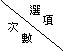 選項選項選項選項選項選項非常滿意滿意尚可不滿意非常不滿意合計人次百分比70％30%100％選項選項選項選項選項選項非常滿意滿意尚可不滿意非常不滿意合計人次百分比100％100％選項選項選項選項選項選項非常滿意滿意尚可不滿意非常不滿意合計人次百分比30%70％100％選項選項選項選項選項選項非常滿意滿意尚可不滿意非常不滿意合計人次百分比10%60％      30%100％